GUIDANCE NOTES FOR COMPLETIONTHE FINANCIAL ASSISTANCE SCHEME APPLICATION FORMELIGIBILITY CRITERIAUnder current Financial Assistance Scheme policy, families of applicants have to have had encountered “sudden and unexpected” change of circumstances* during the period of 12 months immediately prior to date of application in order to qualify for hardship allowance assessment (Means Test).If an applicant whose application for financial assistance was successful in prior year and the adverse financial impact resulted from the “sudden and unexpected” change of circumstances is still proven after the 12 month period, the case is deemed eligible for the means test till the completion of student’s schooling at primary or at secondary school. Under any circumstances, financial assistance granted to a particular student will not be more than 5 years (Year 2 to 6) and 6 years (Year 8 to 13) for primary and secondary school student respectively. Financial assistance will be granted provided that the means test is passed. Each case will be reviewed individually based on the supporting documents provided.Tuition fees relief for 3 months will be granted following the death of a parent. Application needs to be made within 12 month after the death and a copy of the death certificate is required. Means test is not required in this situation. Should the student needs any further financial assistance after the 3 month period, a separate application is required. If the family of an applicant is in receipt of Comprehensive Social Security Assistance (CSSA) from the government during the school year, means test will be exempt and full remission will be granted upon application and supporting document received. Additional financial assistance will be considered to cover the student’s mandatory education or curriculum expenses including public examination fees, CAS activity fees, compulsory laptop and etc. In the absence of “sudden and unexpected” change of circumstances, financial assistance will be consideredprovided that:- the family has 2 or more students currently studying in ESF schools, and one of whom has been studying in an ESF school continuously for 5 years or more, andthe family has good tuition fees payment history, andthe family’s income and assets level pass the means testEligibility criteria and the definition of “sudden and unexpected” change of circumstances for Private Independent Schools (PIS) may be slightly different from that of ESF schools. For details, please refer to respective PI schools web-site STATEMENT OF INCOMEPlease state the following under income declaration:Latest annual salaries / wages, business profit, any other earned income of all family members received in the year.  The annual income for the period should also include bonus, commissions, tips and any allowance received. All latest income information of the applicant which can help ESF make an informed decision would be welcomed. Applications made later in school year should supply most recent data on income.Remittances and contributions received from family members, relatives or friends.Latest annual rent received in the past financial year from letting of any houses, flats, shops or land owned by any member of the family (in Hong Kong or overseas).  This should also include any subletting of house/flat occupied by the family.  Details of which should be given in the ASSETS Section.ASSETS & LIABILITIESPlease give full details of all assets held at current market value, owned or partly owned by each member of the family during the period of 12 months immediately prior to date of application.   This should include all land and properties, stocks and shares, vehicle(s), monies including foreign currencies deposited in bank(s) and/or other financial institutions, company, firm or with individual person, and finally any cash on hand. All liabilities incurred by the family (including all local and / or overseas personal loans, mortgages, credit card balances, etc).HOUSING Please give full details of accommodation occupied by the family.  Do not include management fees, electricity, gas or water charges.  If housing is rented, one copy of the current rental agreement in respect of your housing should be attached to the form, failure to do so may result in the exclusion of housing expenditure incurred by you.MEDICAL COSTMedical expenses for any member of family, who is permanently incapacitated or chronically sick, may be allowed for deduction.  Please give details.  A social welfare or a medical certificate should be attached.  It should state the nature of the incapacity or sickness and confirm that the costs declared are reasonable.ADDITIONAL INFORMATION BY APPLICANTIf there has been a considerable change in circumstances, information as detailed above should still be supplied.  In addition, documentary evidence of new circumstances must also be included.  This may be photocopy of notification of redundancy or cancellation of a contract, a statement of new income, copy of pay advice etc.DOCUMENTS TO BE SUBMITTED WITH THE APPLICATIONThe following documents should be attached to this application: -Documentary evidence in respect of the earned income of every member of the family which include:Photocopies of latest Salaries Tax demand note from Inland Revenue DepartmentPhotocopies of latest salary statement or contractIn addition, for self-employed workers, it will be necessary for them to provide in writing details of income earned with supporting evidence during the relevant period, which include:Photocopies of latest Profit Tax demand note from Inland Revenue DepartmentPhotocopies of Audited Profit and Loss account and Balance SheetPhotocopies of last three months’ bank statements / passbook records in respect of all current / savings / fixed deposit accounts held by yourself and family members.  The photocopy of the first page of each passbook showing the name(s) of the account holder(s) should be included.Photocopies of rental agreement, receipt for rent received (including sub-letting) or rent paid, rates or mortgage repayment of the property / properties or dwelling place.A social welfare or medical certificate in respect of the Medical Cost Section.MEANS TESTMeans test will be applied only if the applicant satisfies the eligibility criteria as set out in the financial assistance scheme.Modified Adjusted Family Income (MAFI) mechanism will be used to assess the eligibility of a family for student financial assistance and its assistance level.  Adjusted Family Income (AFI) is the mechanism being used by Student Financial Assistance Agency (SFAA) for the calculation of student financial assistance and it is regarded as a reference in this policy. Deductible expenses are factored into the AFI to calculate MAFI.  	    Gross annual income of the family – Deductible expensesMAFI =   ------------------------------------------------------------------------------------	                         Number of family members + 1Gross annual income of all family members includes salaries, double pay, leave pay, allowance, bonus, commission, tips, wages in lieu of notice of dismissal, profits from business / investment, alimony, contribution to the family from third parties, interest from fixed deposit, dividends from stocks and shares, rental income, monthly pension, widow’s and children’s compensation.The number of family members normally refers to the applicant, his/her spouse, unmarried child / children residing with the family and the dependent parent(s) who are supported by the applicant.For single-parent families of 2 to 3 members, the “plus 1 factor” in the denominator of MAFI formula will be increased to 2.Deductible expenses include:rental expense for the principal residence of the family capped at HK$20,000 per month;home mortgage repayment for principal residence capped at HK$30,000 per month;tuition fees for family members studying in ESF schools only;family allowance as follows:-1 dependent child			HK$16,0002 dependent children			HK$32,0003 dependent children			HK$48,0004 dependent children			HK$64,0005 dependent children and above		HK$80,000medical expenses for any member of the family, who is permanently incapacitated or chronically sick, may be considered as a deductible expense at ESF’s discretion.Asset TestAs a general principle, assets held by the applicant in a family of two over HK$500k will result in rejection of the application, irrespective of the income levels, unless exceptional circumstances can be shown. Assets include all readily realizable assets such as cash, bank deposits, properties (exclude principal residence), cash value of insurance policy, investment in equities and bonds regardless in Hong Kong or in overseas. Asset limit for a family steps up by HK$250k for each additional member and reaches its cap at HK$1,250k.Level of Financial Assistance        Page 3 of 7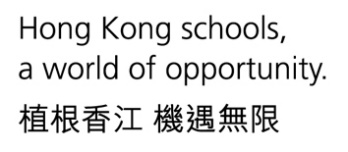 APPLICATION FOR 2016/ 2017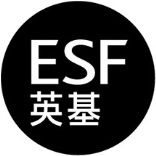 FINANCIAL ASSISTANCE SCHEMEPLEASE READ THESE NOTES CAREFULLY BEFORE COMPLETING THE FORM.Only one form is required per family.Completed forms, with all supporting documents, should be returned to:The English Schools Foundation, 25/F 1063 King’s Road, Quarry Bay, Hong Kong via registered mail.The information supplied by the applicant in his/her application will form the basis of determining the appropriate level of financial assistance (if any) to be awarded.  It should be noted that it is an offence to obtain property/pecuniary advantage by deception.  Any person who does so commits an offence and is liable on conviction to imprisonment for 10 years under the Theft Ordinance, Chapter 210.Applicant and his/her family members are requested to co-operate with ESF staff in the course of the authentication.  Intentional obstruction to our staff or concealment of information may lead to full recovery of financial assistance already granted and / or rejection of future applications.The Applicant is responsible for duly contacting the ESF School Fees Section should his/her family circumstances change such that financial assistance may be affected.PERSONAL DATAParticulars of children attending ESF schoolsParticulars of OTHER children below age 18.Has a Financial Assistance Scheme been granted in a previous year?		YES / NOSTATEMENT OF INCOME	APPLICANT	SPOUSEA.	Income not liable to Hong Kong tax			(Attach schedule, detailing sources) 	HK$			HK$________________Income liable to Hong Kong Profit tax(Attach tax assessment and accounts)	HK$			HK$ ________________	Income liable to Hong Kong Salaries TaxGross salary for the year 2015/2016	HK$			HK$ ________________							(Current salary: _____ p.m.)	(Current Salary:_____p.m.)	Commissions / Bonus for the year 2015/2016	HK$			HK$ ________________	Gratuities/Tips	HK$			HK$ ________________	Education allowance	HK$			HK$ ________________	Housing allowance	HK$			HK$ ________________	Travelling allowance	HK$			HK$ ________________	Pension		HK$			HK$ ________________	Remittance and Contribution from Family or	Other Organization	HK$			HK$ ________________	Rent Received Locally or from Other Countries	HK$			HK$ ________________	Other Income (please specify)	HK$			HK$ ________________Housing	RENT paid by EMPLOYER	HK$			HK$ ________________	RENT paid by APPLICANT	HK$			HK$ ________________	MORTGAGE paid by APPLICANT	HK$			HK$ ________________	FULLY owned by APPLICANT	HK$			HK$ ________________EMPLOYERS’ CERTIFICATEI hereby confirm that the person named above is							employed by me / us and that the gross income and	Name/Title of  the		Name/Title of theallowances for the year have been fully and	authorized signature		authorized signaturecorrectly disclosed.					(Co. name & chop)		(Co. name & chop)APPLICANTS’ DECLARATIONI declare that the particulars given and the income							declaration are complete, true, and correct in	 (Name in CAPITALS)	 (Name in CAPITALS)every detail.					(Signature)			(Signature)ASSETS & LIABILITIESNote: Please do not make omissions.  Use a separate sheet if necessary.
Incomplete information on the application form will delay assessment for fee assistance.MEDICAL COSTADDITIONAL INFORMATION BY APPLICANT *(Please give full details of change in circumstances and provide the supporting evidence.)* Use a separate sheet if necessary.		PERSONAL INFORMATION COLLECTION STATEMENT The information submitted on this form is being collected in accordance with the ESF Personal Data Handling Policy and its related Personal Information Collection Statements (“PICS”). A copy of the PICS can be found on the ESF web site (http://www.esf.edu.hk/) by clicking on the “About ESF” tab.DECLARATION BY APPLICANTI, ________________________________,(full name in block letters) have read and fully understood the information requested in the Guidance Notes on the Financial Assistance Scheme.  I declare that the information provided by me in this application form is complete and true to the best of my knowledge.  Should there be a change in family circumstances, I will immediately inform the ESF of such change in writing.I understand that if I, my family members have any direct or indirect interest with ESF or being an employee of ESF, I shall make a declaration in this application.Date:			 	Signature of Applicant(s):			Notes:(i)Applicants should be the parents or the legal guardian of the student(s).(ii)Applicants are required to complete in full all the details requested in the application form. Otherwise, the application may not be considered.(iii)Failure to produce documentation without good reason may lead to rejection of application.(iv)Applications and documents submitted are not returnable.(v)The information provided will be used for the purpose of processing your application for Financial Assistance Scheme.  (vi)After the application has been processed, the data will be retained for future administration. The data held by us will be kept confidential and is only accessible to the School Fees Department.(vii)You have the right to obtain access to and to request correction of any personal information on you held by the ESF.  Requests for such access should be in writing and made to the Manager, Billing Section.(viii)  In normal circumstances, applications should be submitted at the beginning of the school year or during the school year but no later than 30 April 2017.MAFIMAFIMaximum level of Financial Assistance(ESF reserves the right to the final decision on the level of Financial Assistance %)FromTo018,000100%18,00131,00080%31,00143,00060%43,00155,00040%55,001or above0%Name of Applicant:Name of Applicant:Name of Applicant:Name of Applicant:Applicant Occupation:Applicant Occupation:Applicant Occupation:Applicant Occupation:Applicant Occupation:Residential Address:Residential Address:Residential Address:Residential Address:Residential Address:Employer & Address:Employer & Address:Employer & Address:Employer & Address:Employer & Address:Marital Status:Marital Status:Marital Status:Office Telephone:Office Telephone:Office Telephone:Home Tel:Spouse Name:Spouse Name:Spouse Name:Spouse Name:Mobile/Pager:Spouse Occupation:Spouse Occupation:Spouse Occupation:Spouse Occupation:Passport/HKID No:Passport/HKID No:Passport/HKID No:Passport/HKID No:If passport, issued by:If passport issued by: Place of Issue:Place of Issue:Name of ChildDate of BirthSchoolFormESF NumberName of ChildDate of BirthSchool        AttendedCapital ItemDetailed DescriptionDetailed DescriptionDetailed DescriptionEstimated ValueEstimated ValueEstimated ValueSelf-occupied /Rent-out / VacantSelf-occupied /Rent-out / VacantSelf-occupied /Rent-out / VacantAnnual DerivedIncomeAnnual DerivedIncomeAnnual DerivedIncomeLand and Properties(Location and size)(Location and size)(Location and size)(including House /Flat / Land / CarPark etc.)Stocks and Shares(Name and quantity)(Name and quantity)(Name and quantity)Vehicle (e.g. private car,taxi, etc.)Miscellaneous(including Cash on Hand, Paper Gold,Loan to others, etc.)Bank / Finance Co.(Name of Bank / Financial Co.)(Name of Bank / Financial Co.)(Name of Bank / Financial Co.)Deposits(including Local &Foreign currencySavings, Current &Time deposits,Trust funds,  Credit Cards, etc.)Liabilities             (Name of creditor and nature)             (Name of creditor and nature)             (Name of creditor and nature)AmountOutstandingAmountOutstandingAmountOutstandingAnnualRepaymentAnnualRepaymentAnnualRepayment(including Loans,Overdraft andMortgages, CreditCards, etc.)Certificate Issued byName of Incapacity or Chronic SicknessAnnual Cost